  Ministero dell’Istruzione
  Ufficio Scolastico Regionale per il Lazio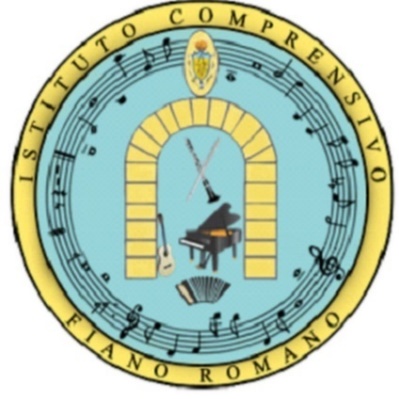 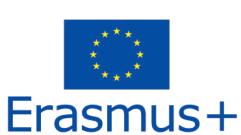 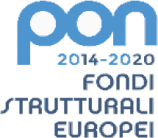 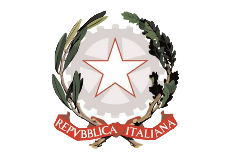   ISTITUTO COMPRENSIVO FIANO
  Indirizzo Musicale
  Via L. Giustiniani, 20 – 00065 Fiano Romano (Rm)
  Tel. 0765/389008 
  Cod.Mecc. RMIC874700D – Codice Fiscale: 97198090587
  Peo: rmic87400d@istruzione.it – Pec: rmic87400d@pec.istruzione.it
  Sito web: www.icfianoromano.edu.it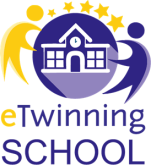 VERIFICA FINALE DEL PIANO EDUCATIVO INDIVIDUALIZZATOAnno Scolastico .…….…/…………Cognome:……………………………………….………………………Nome…………………………………………..……………………Scuola .………………………………………………..…………………sezione ………… L’attività di sostegno è stata svolta per un numero complessivo di ore settimanali: ______Presenza dell’AEC (ass. educativo e culturale)/OEPA (operatore educativo per l’autonomia e la comunicazione) per un numero complessivo di ore settimanali: ______Presenza dell’educatore per un numero complessivo di ore:______Altro:………………………………………………………………………………………………………………………………………………………………Sono state attivate le modalità educativo-didattiche programmate?Sì ☐	No ☐	  In parte ☐Sono state attivate le tecniche programmate nel piano educativo?Sì ☐	No ☐	  In parte ☐Richieste per il prossimo anno: Docente di sostegno: ore n. _________Assistente educativo: ore n. __________Fiano Romano, …………………………….							Docenti………………………………………………………………………………………………………………………………Intervento individualizzato all’esterno della classe:Intervento individualizzato all’esterno della classe:Intervento individualizzato all’esterno della classe:Intervento individualizzato all’esterno della classe:Intervento individualizzato all’esterno della classe:Intervento individualizzato all’esterno della classe:Molte volteDiverse volteAlcune voltemaiAltro ______________________Altro ______________________Altro ______________________Il progetto Educativo-Didattico dell’alunno/a è stato condiviso dalle varie figure coinvolte nella stesura del PEI (scuola, famiglia, educatori, Asl, operatori esterni ecc.):Il progetto Educativo-Didattico dell’alunno/a è stato condiviso dalle varie figure coinvolte nella stesura del PEI (scuola, famiglia, educatori, Asl, operatori esterni ecc.):SìIl progetto Educativo-Didattico dell’alunno/a è stato condiviso dalle varie figure coinvolte nella stesura del PEI (scuola, famiglia, educatori, Asl, operatori esterni ecc.):Il progetto Educativo-Didattico dell’alunno/a è stato condiviso dalle varie figure coinvolte nella stesura del PEI (scuola, famiglia, educatori, Asl, operatori esterni ecc.):NoIl progetto Educativo-Didattico dell’alunno/a è stato condiviso dalle varie figure coinvolte nella stesura del PEI (scuola, famiglia, educatori, Asl, operatori esterni ecc.):Il progetto Educativo-Didattico dell’alunno/a è stato condiviso dalle varie figure coinvolte nella stesura del PEI (scuola, famiglia, educatori, Asl, operatori esterni ecc.):In parteIl progetto Educativo-Didattico dell’alunno/a è stato condiviso dalle varie figure coinvolte nella stesura del PEI (scuola, famiglia, educatori, Asl, operatori esterni ecc.):Il progetto Educativo-Didattico dell’alunno/a è stato condiviso dalle varie figure coinvolte nella stesura del PEI (scuola, famiglia, educatori, Asl, operatori esterni ecc.):Altro (specificare)________________________________________________________________________Il progetto Educativo-Didattico dell’alunno/a è stato condiviso dalle varie figure coinvolte nella stesura del PEI (scuola, famiglia, educatori, Asl, operatori esterni ecc.):Altro (specificare)________________________________________________________________________Il progetto Educativo-Didattico dell’alunno/a è stato condiviso dalle varie figure coinvolte nella stesura del PEI (scuola, famiglia, educatori, Asl, operatori esterni ecc.):Altro (specificare)________________________________________________________________________Il progetto Educativo-Didattico dell’alunno/a è stato condiviso dalle varie figure coinvolte nella stesura del PEI (scuola, famiglia, educatori, Asl, operatori esterni ecc.):L’alunno ha seguito:La programmazione della sezioneLa programmazione della sezione con obiettivi minimiUna programmazione individualizzata in tutti i campi di esperienzaUna programmazione individualizzata in alcuni campi di esperienza: (specificare)La programmazione della sezioneLa programmazione della sezione con obiettivi minimiUna programmazione individualizzata in tutti i campi di esperienzaUna programmazione individualizzata in alcuni campi di esperienza: (specificare)La programmazione prevista dal PEI è stata svolta:TotalmenteIn parte, per:Mancanza di tempoScelte didattiche particolariAspettative non corrispondenti al reale livello dell’alunno/aAltro (specificare)TotalmenteIn parte, per:Mancanza di tempoScelte didattiche particolariAspettative non corrispondenti al reale livello dell’alunno/aAltro (specificare)Si è reso necessario apportare alcune modifiche al PEI iniziale?NoSi (specificare i cambiamenti apportati)NoSi (specificare i cambiamenti apportati)L’alunno ha partecipato alle seguenti attività:VisiteUsciteViaggi di istruzioneProgetti di Istituto/PlessoAltro……………………………………………VisiteUsciteViaggi di istruzioneProgetti di Istituto/PlessoAltro……………………………………………Fattori che hanno rallentato l’attività didattica e l’apprendimento:Assenze dell’alunno/aCambiamento dei docentiMancanza di prerequisitiTempi prolungati di acquisizioneScarsa autostima/paura dell’insuccessoScarsa motivazioneScarsa autonomia operativaMancata integrazione nel gruppo classeDinamiche di classe disfunzionaliCarenze strutturali dell’istitutoAltro (specificare):Assenze dell’alunno/aCambiamento dei docentiMancanza di prerequisitiTempi prolungati di acquisizioneScarsa autostima/paura dell’insuccessoScarsa motivazioneScarsa autonomia operativaMancata integrazione nel gruppo classeDinamiche di classe disfunzionaliCarenze strutturali dell’istitutoAltro (specificare):Fattori che hanno facilitato l’attività didattica e l’apprendimento:Motivazione dell’alunno/aCoinvolgimento dell’alunno/aIntegrazione positiva con l’insegnante di sostegnoCollaborazione tra docentiClima di classe positivo e inclusivoUso di sussidi, strumenti, materiali specifici e ausiliUtilizzo di rinforzi positiviEsperienze laboratorialiAltro (specificare)Motivazione dell’alunno/aCoinvolgimento dell’alunno/aIntegrazione positiva con l’insegnante di sostegnoCollaborazione tra docentiClima di classe positivo e inclusivoUso di sussidi, strumenti, materiali specifici e ausiliUtilizzo di rinforzi positiviEsperienze laboratorialiAltro (specificare)Fattori che hanno ostacolato l’apprendimentoAssenze dello studenteAssenze dell’insegnante di sostegnoAssenze degli insegnanti curricolariCambio degli insegnanti nel corso dell’annoObiettivi didattici non idoneiObiettivi educativi non idoneiObiettivi formativi non idoneiAssenze dello studenteAssenze dell’insegnante di sostegnoAssenze degli insegnanti curricolariCambio degli insegnanti nel corso dell’annoObiettivi didattici non idoneiObiettivi educativi non idoneiObiettivi formativi non idoneiModalità di verifica e valutazione:                 Contenuti:A livello della classeA livello della classe con riduzione e semplificazione (indicare in quali discipline): ________________________Differenziate (indicare quali discipline):_________________________Modalità di verifica e valutazione:Strumenti:Osservazioni sistematicheVerifiche orali non strutturate e/o colloqui Racconti di esperienzeInterrogazioni oraliInterrogazioni orali programmateProve scritteProve scritte personalizzate e/o strutturateQuestionariProve pratiche Attività grafico-pittorico-plasticheAltro (specificare):Modalità di verifica e valutazione:Tempi:Medesimi della classePersonalizzati (indicare in quali discipline):_________________________Il progetto Educativo-Didattico dell’alunno/a è stato condiviso dalle varie figure coinvolte nella stesura del PEI (scuola, famiglia, educatori, Asl, operatori esterni ecc.):Si NoIn parteAltro (specificare)Si NoIn parteAltro (specificare)DIMENSIONI DI INTERVENTODIMENSIONI DI INTERVENTODIMENSIONI DI INTERVENTODimensione della relazione, dell’interazione e della socializzazioneObiettivi prefissati:Obiettivi raggiunti:Dimensione della comunicazione e del linguaggioObiettivi prefissati:Obiettivi raggiunti:Dimensione dell’autonomia e dell’orientamentoObiettivi prefissati:Obiettivi raggiunti:Dimensione cognitiva, neuropsicologica e dell’apprendimentoObiettivi prefissati:Obiettivi raggiunti:Scelte metodologiche attivateAttività svolta prevalentemente nella classe di appartenenzaPubblicizzazione degli obiettivi da conseguireStrategie attivate per incrementare l’attenzioneIncentivazione alla motivazioneGuida al controllo delle funzioni cognitive e metacognitive Difficoltà graduate per ordine crescenteAttivazione del metodo induttivoAttivazione del metodo deduttivoVerifica dei prerequisitiEsercizi di fissazione Reiterazione di stimoli Altro (specificare):Tecniche attivate Applicazione del Prompting (somministrazione del massimo aiuto)Attivazione del Fading (progressiva riduzione dell’aiuto)Rinforzamento (materiale, sociale, sensoriale, simbolico)Modeling (modellamento: apprendimento tramite modello)Shaping (modellaggio: rinforzo di comportamenti sempre più vicini alla meta)Estinzione del comportamento problematicoRole-playing (giochi di ruolo)Brain storming (far emergere idee diversificate ed insolite)Tutoring (affiancamento dei compagni)Cooperative learning (lavoro di gruppo)Collaborative learningMetodologie metacognitiveDrammatizzazioneProblem solving (insieme dei processi per affrontare e risolvere una situazione problematica) Altro (specificare):________________________________________________MISURE E STRUMENTI per il SOSTEGNO e l’INCLUSIONEMISURE E STRUMENTI per il SOSTEGNO e l’INCLUSIONEStrumenti lettura ad alta voce (eseguita dal docente o dai compagni)sintesi vocalePC con correttore ortograficoschemi, riassunti, mappe e formulariaumento del tempo a disposizionesoftware specifici (testi digitali, mappe)registratoredizionario elettronicoAltro (specificare):Misuredalla lettura ad alta voce,dalla copiare alla lavagna;dal prendere appunti,dal copiare testi (meglio usare appunti scritti da altri),dai dettati;dallo studio mnemonico di poesie, formule e definizioni;da un eccessivo carico di compitiAltro (specificare)PERCORSO CURRICOLAREPERCORSO CURRICOLAREPERCORSO CURRICOLAREPERCORSO CURRICOLAREPERCORSO CURRICOLAREPercorso curricolareITALIANOObiettivi prefissati:Obiettivi raggiunti:Percorso curricolareSTORIAObiettivi prefissati:Obiettivi raggiunti:Percorso curricolareINGLESEObiettivi prefissati:Obiettivi raggiunti:Percorso curricolareSECONDA LINGUA COMUNITARIA:__________________Obiettivi prefissati:Obiettivi raggiunti:Percorso curricolareGEOGRAFIAObiettivi prefissati:Obiettivi raggiunti:Percorso curricolareMATEMATICAObiettivi prefissati:Obiettivi raggiunti:Percorso curricolareSCIENZEObiettivi prefissati:Obiettivi raggiunti:Percorso curricolareTECNOLOGIAObiettivi prefissati:Obiettivi raggiunti:Percorso curricolareARTE E IMMAGINEObiettivi prefissati:Obiettivi raggiunti:Percorso curricolareSCIENZE MOTORIEObiettivi prefissati:Obiettivi raggiunti:Percorso curricolareRELIGIONEObiettivi prefissati:Obiettivi raggiunti:Clima educativo e rapporti interpersonali nell’ambito della classeRapporti con la famigliaRapporti con l’ASL e/o centri privati accreditatiAspetti da segnalareProposte per il prossimo anno scolasticoSuggerimenti per la scolarizzazione successiva(solo per gli alunni al termine del ciclo scolastico)